Тема  недели: «Каждая соринка – в корзинку»Цель: Формировать осознанное действенное отношение к природе, желание беречь и охранять её.ФЭМП«Найди предмет»формирование у детей навыков сопоставления форм предметов с геометрическими образцами.Задачи: Дать представление о том, что геометрические фигуры могут иметь разную форму, цвет, размер.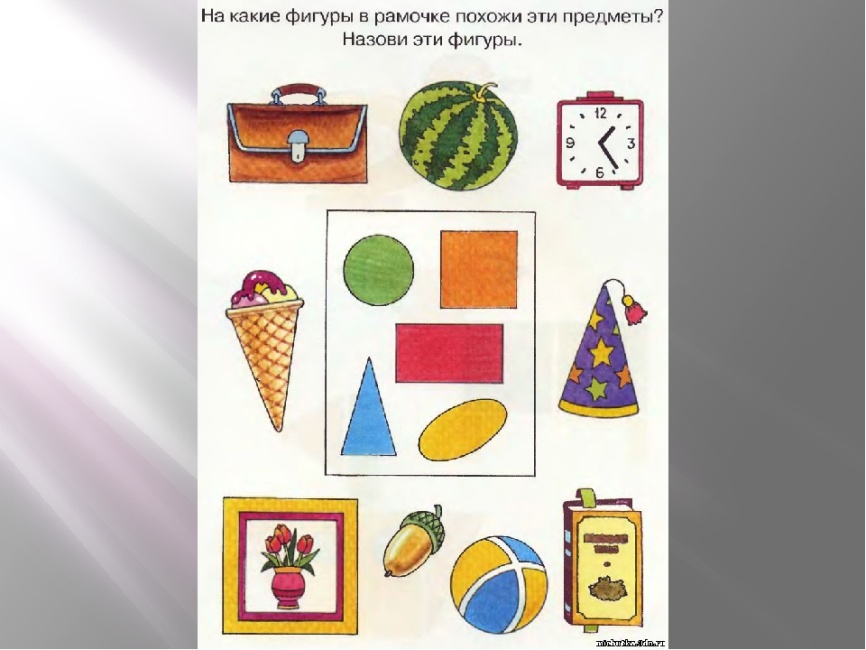 Развитие речи Русская народная сказка «Лиса и заяц»Цели: Приобщение детей к слушанию русских народных сказок; Учить распознавать добро и зло. Учить эмоционально, воспринимать содержание сказки; Учить показывать чувства героев сказки мимикой лица;(фото, видео).ФЦКМ1.Беседа на тему:  «День Победы».Цель:Сформировать знания у детей о празднике «День Победы»Стихотворение «День Победы»Пусть будет мир
Пусть небо будет голубым, 
Пусть в небе не клубится дым, 
Пусть пушки грозные молчатИ пулеметы не строчат, 
Чтоб жили люди, города. 
Мир нужен на земле всегда

День Победы
Майский праздник
День Победы - 
Отмечает вся страна. 
Надевают наши деды 
Боевые ордена. 
Их с утра зовет дорога
На торжественный парад, 
И задумчиво с порога
Вслед им бабушки глядят. 
Т. Белозеров2.Просмотр  мультфильма: https://yandex.ru/video/preview/?filmId=5510575274540350412&text=мультик+про+день+победы3. Д/И «Лабиринт»Цели игры:1)Развитие внимания, памяти, логического мышления.2)Развитие мелкой моторики, подготовка руки к письму.Предлагается детям листки с заданиями где надо найти правильную дорогу для персонажа.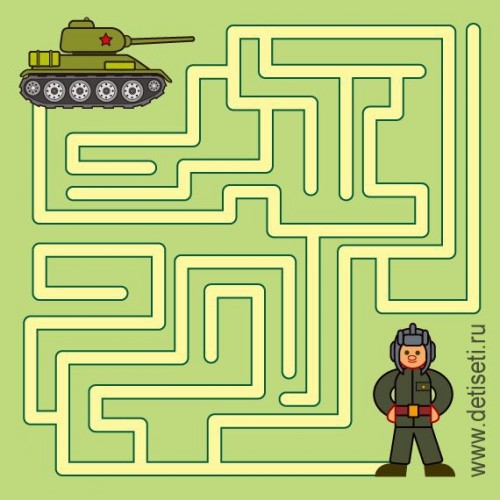 (фото, видео.)Художественно- эстетическое развитие.Рисование. "Салют"Цель: развивать воображение и интерес к художественному творчеству.Рисунок ребенка фото.Физическое развитиеФизкультминутка «День Победы» (Т. Белозеров)
Майский праздник – День Победы (Дети встают, маршируют на месте)
Отмечает вся страна
Надевают наши деды (Наклоны с имитацией одевания орденов.)
Боевые ордена.
Их с утра зовет дорога (Дети идут друг за другом, маршируют)
На торжественный парад,
И задумчиво с порога (Останавливаются, подносят руку к лицу, глядят вдаль)
Вслед им бабушки глядят.Гимнастика для глаз « Шарики воздушные»https://yandex.ru/video/preview/?filmId=9910034763926308206&p=1&path=wizard&text=гимнастика+для+глаз+для+детей+3-4+лет